受付No,                                            　  　 申請日：　　　年　　月　　日名取市長　様名取 ゆき・かき・スコップ隊登録申請書名取 ゆき・かき・スコップ隊について、以下の通り申請させていただきます。・登録申請書は、受付係（土木課道路維持係）　　　　　　　　　　　　　　　　　　　　に提出してください。　　　　　　　　　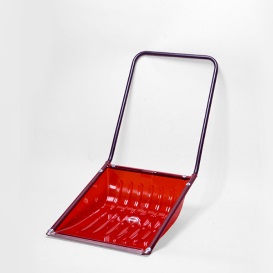 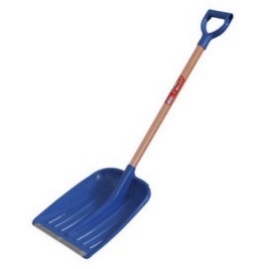 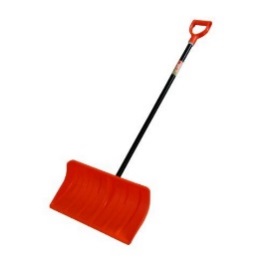 ・除雪物品の支給・提供を受ける際は、受付係にて授受簿をご記入ください。・除雪物品の支給数は、「実施要領」及び「除雪物品支給基準」に基づいて支給させていただきます。・一度登録していただくと、来年度以降は自動更新されます。上記登録内容を受け付けました。　　　　　　　　　　　　　　　　名取市役所建設部土木課道路維持係団体名代表者氏名電話番号<代表者>参加人数（　　）人電話番号<代表者>参加人数（　　）人電話番号<緊急用>住　所<代表者>物品の支給・提供物品の支給・提供を希望　　　する　　　　　　しない（希望の有無について○を付けて下さい。）物品の支給・提供を希望　　　する　　　　　　しない（希望の有無について○を付けて下さい。）物品の支給・提供を希望　　　する　　　　　　しない（希望の有無について○を付けて下さい。）支給・提供物品除雪スコップ(　 　本)　　　除雪ダンプ（　　　個）　　融雪剤　　　　　　（支給・提供して欲しい物品に○を付けて下さい。）除雪スコップ(　 　本)　　　除雪ダンプ（　　　個）　　融雪剤　　　　　　（支給・提供して欲しい物品に○を付けて下さい。）除雪スコップ(　 　本)　　　除雪ダンプ（　　　個）　　融雪剤　　　　　　（支給・提供して欲しい物品に○を付けて下さい。）物品の保管場所備　考